ZADATAK: Veliko srce zalijepi na karton. Izreži tako da i karton bude u obliku srca. 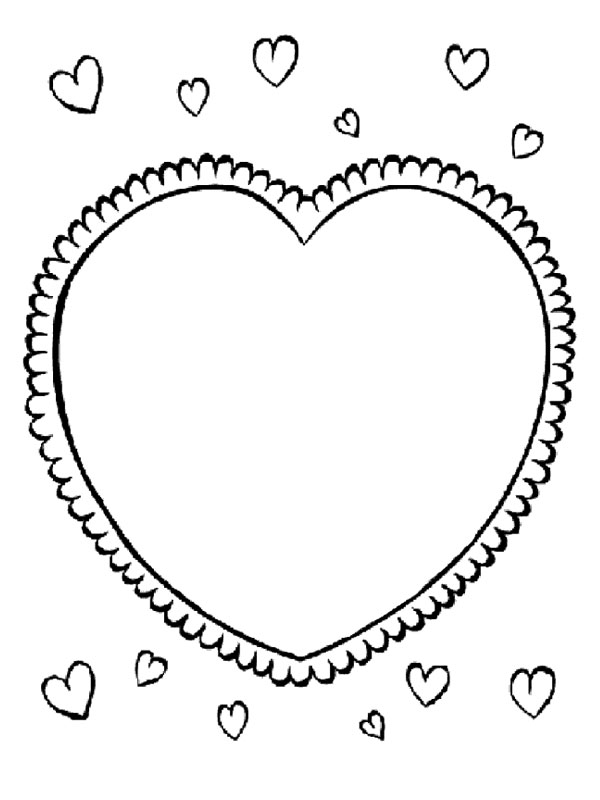 